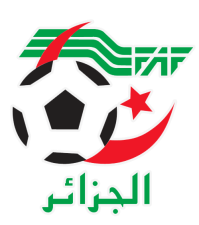 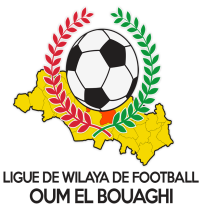              FEDERATION ALGERIENNE DE FOOTBALL                   LIGUE DE WILAYA DE FOOTBALL D’OUM EL BOUAGHIDESIGNATION ARBITRES SENIORS WILAYA 03eme JOURNÉESAISON 2022-2023VENDREDI 09/12/2022SAMEDI 10/12/2022CRBB : EXEMPTSOUS TOUTES RESERVESRAPPEL    ( Article  21 )Il est porté a votre connaissance que l’application de l’article 21 des règlements généraux de la FAF est obligatoire pour toutes rencontres officielles. À cet effet les clubs qui reçoivent doivent obligatoirement s’assurer de la présence d’un médecin et d’une ambulance si l’absence du médecin ou de l’ambulance est constatée par l’arbitre celui-ci annule la rencontre et le club est sanctionnepar l’article 21 des R/G de la FAF..CONSULTATION DU SITE INTERNETLes clubs sont tenus de consulter le Site Internet de la liguehttp://www.lwfoeb.dz/ pour prendre connaissance des éventuelles modifications dans la programmation et changements des lieux de rencontres et/ou horaire.LieuxRencontresHeuresArbitres OULED HAMLAARBOH-ESSR14H30MAFEZ – DERBAL - MAANCERAIN M’LILACSRAM-NRBBC14H30MESSAI – BERKANI - BOUDOUKHANEAIN BEIDAUSMAB-OAF14H30BOUAZIZ – SID - BOUDEBOUZALieuxRencontresHeuresArbitresKSAR SBAHIASCKS-JBJ14H00MABROUK – KAMLI - ROUINIAIN M’LILAUSAM-CAFAZ11H00FERHI – ZEROUAL - GHOULAIN BABOUCHEARBAB-IRBM14H00AMARA – BOUGRIDA - ZOUAIAIN M’LILACRBH-USB14H30GHOUTI – CHELLAL - MEDFOUNI